2412 octubre 2014Cultura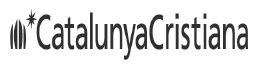 PABLO F. GUTIÉRREZ y NOELIA GARCÍA Cuando todos se van, ellos se quedan  Ediciones En- cuentro, 2014, 184 pág.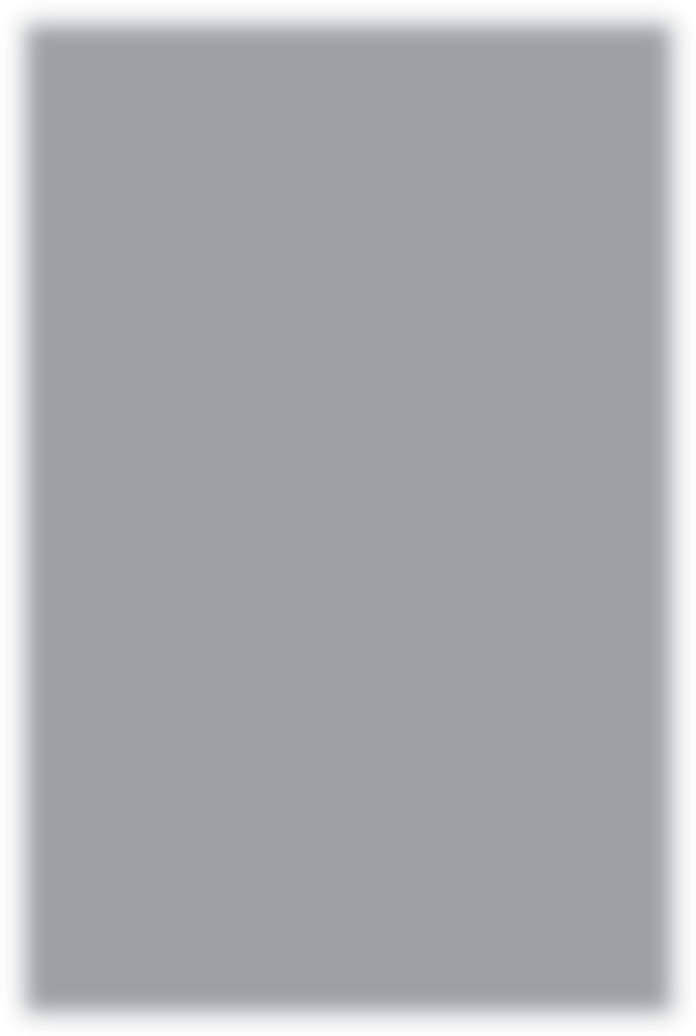 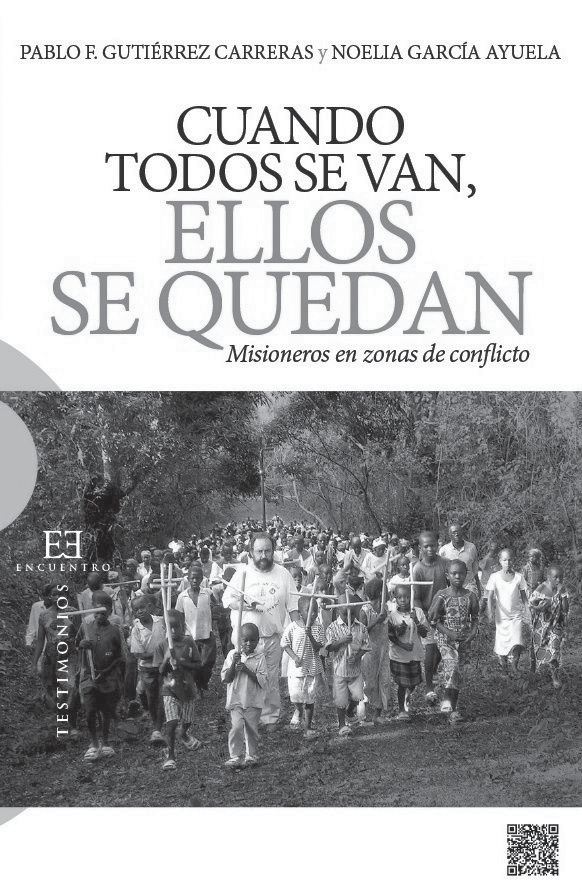 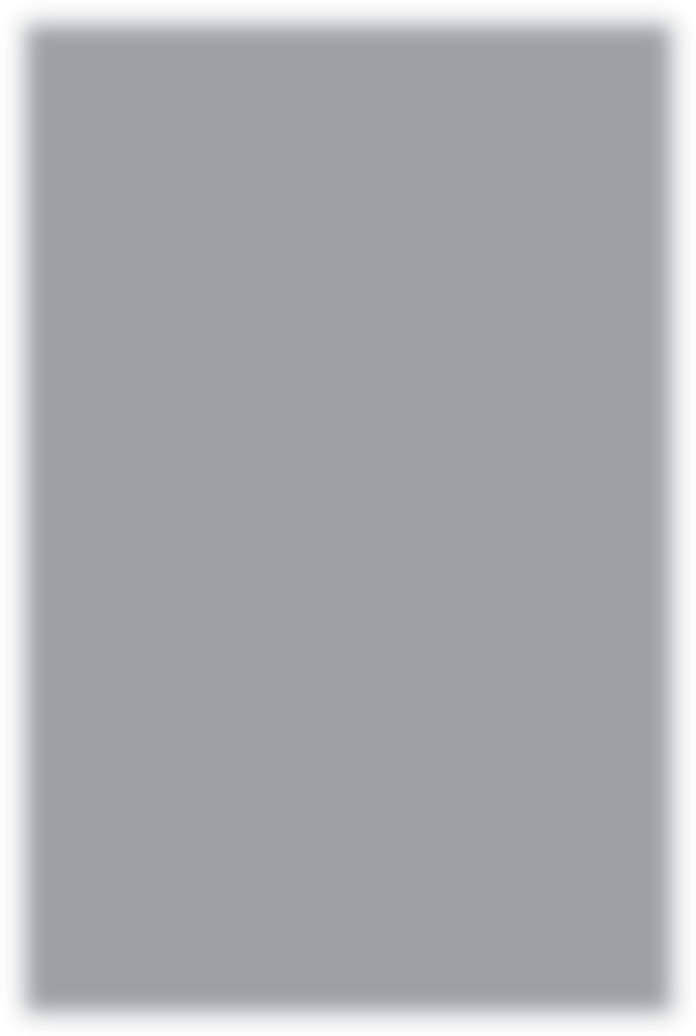 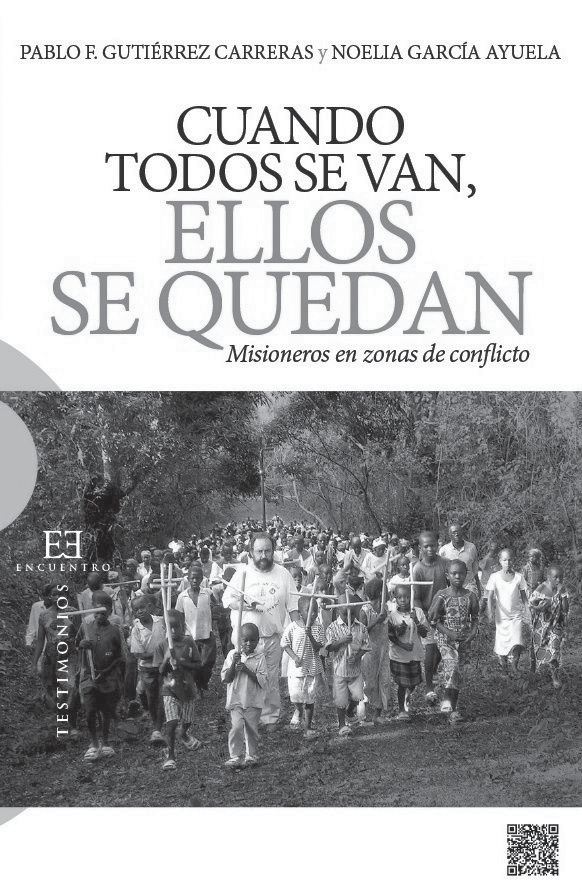 Los misioneros salen de su país, recorren miles de kilómetros y ejercen de profesores, administradores, mé- dicos, psicólogos, relaciones públicas, transportistas, promotores inmobilia- rios, defensores de los trabajadores, padres adoptivos, mediadores en conflictos... Las guerras, que no hacen distinción, muchas veces les atrapan. Cuando  se plantea la disyuntiva de quedarse o volver a casa, ellos se quedan, pase lo que pase...